IEEE P802.24Smart Grid TAGMinutes TAG 24January 2018, Irvine CA USAPM2 Tuesday 16 January 2018 OpeningMeeting called to order at 1600 local time by TAG Chair Tim Godfrey.Chair presents the opening report doc # 802.24-18-0001-01-0000 including meeting overhead information. [https://mentor.ieee.org/802.24/dcn/18/24-18-0003-00-0000-internet-practice-and-iot.pptx]Tim presents the Agenda doc # 802.24-18-0001-01-0000[https://mentor.ieee.org/802.24/dcn/18/24-18-0001-01-0000-january-2018-agenda.xlsx]Approval of Agenda: Following neither discussion nor objection, motion approved by unanimous consent. The chair presents the Guidelines for IEEE-SA Meetings. An opportunity is provided for attendees to respond. No questions nor objections heard.  The chair directs attendees to review the meeting preamble slides http://standards.ieee.org/board/pat/pat-slideset.ppt for further information.  Approve Sept meeting minute’s document # 24-17-0028-00-0000:[https://mentor.ieee.org/802.24/dcn/17/24-17-0028-00-0000-tag-minutes-nov-2017.pdf]Following neither discussion nor objection, motion approved by unanimous consent. Review action items from previous meetingNo action items from November.Regulatory UpdateReport given by 802.18 vice chair: Canada is in the consultation process for their spectrum frontiers equivalent. Several proposed changes align with US regulatory changes. Notably missing is anything on the 6 GHz spectrum (a current hot topic in 802.18). Liaison Input from IIC on Energy Forum (Feb 2018)ITU-R Report # Review of IIC (posted as doc # TBD).  Review and add several corrections for the information on 802. TSC PSCC TF 86 Draft report:  Noted that it was missing information on currently used SG standards, e.g.  FAN, 802, WiSUN, etc.   Suggest we provide input.Presentation of document 24-18-0003-00-0000 Internet Practice and IoT, 
and position and vision of IEEE activitieshttps://mentor.ieee.org/802.24/dcn/18/24-18-0003-00-0000-internet-practice-and-iot.pptxRecessed Recessed at 17:21 Local Time.PM2 Wednesday 17 January 2018  Called to order at 16:06 local time.TSN WhitepaperChair presents status and leads work on integrating the 802.1 (Finn) contribution. Action: Tim coordinating with 802.1 TSN group to have teleconference prior to the March meeting. Tim will announce on the reflector when he confirms a date for the teleconference. TSC PSCC TF S6 Draft reportAdded relevant sections on 802 technologies. Updated document posted in the private drafts area. Group asked to review and we will discuss further in March.  Feedback to TF S6 prior to their next meeting in May. AdjournMotion to adjourn made by Clint Powell, second by Anne Krieger.Adjourned at 17:05 Local Time.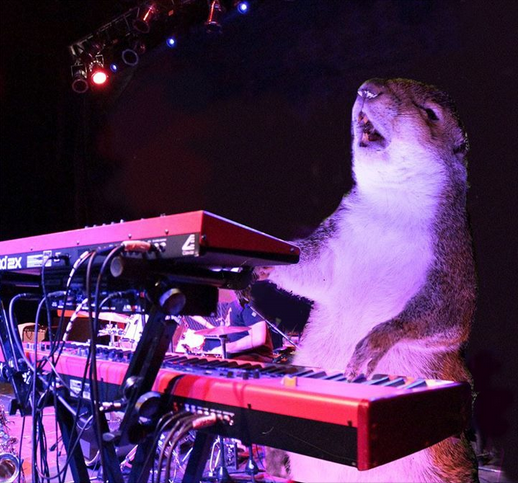 ProjectIEEE P802.24 Smart Grid Technical Advisory GroupIEEE P802.24 Smart Grid Technical Advisory GroupTitleDate Submitted17 Jan 201717 Jan 2017SourceBenjamin A. Rolfe(Blind Creek Associates)
Voice:	+1 408 395 7207
Fax:	Deprecated
E-mail:	ben.rolfe @ ieee. orgRe:802.24 TAG minutes802.24 TAG minutesAbstractMeeting minutes for 802.24 TAG and TGs.	Meeting minutes for 802.24 TAG and TGs.	PurposeDocument meeting activity and action items.Document meeting activity and action items.NoticeThis document has been prepared to assist the IEEE P802.24.  It is offered as a basis for discussion and is not binding on the contributing individual(s) or organization(s). The material in this document is subject to change in form and content after further study. The contributor(s) reserve(s) the right to add, amend or withdraw material contained herein.This document has been prepared to assist the IEEE P802.24.  It is offered as a basis for discussion and is not binding on the contributing individual(s) or organization(s). The material in this document is subject to change in form and content after further study. The contributor(s) reserve(s) the right to add, amend or withdraw material contained herein.ReleaseThe contributor acknowledges and accepts that this contribution becomes the property of IEEE and may be made publicly available by P802.24.The contributor acknowledges and accepts that this contribution becomes the property of IEEE and may be made publicly available by P802.24.802.24 TAG802.24 TAGChair:Tim Godfrey (EPRI)Vice Chair:Benjamin Rolfe (Blind Creek Associates)Recording Secretary:Benjamin Rolfe (Blind Creek Associates)TG1 (SG) Chair:Tim Godfrey TG1 (SG) Vice Chair:Benjamin Rolfe (Blind Creek Associates)TG1 (SG) Recording Secretary:Benjamin Rolfe (Blind Creek Associates)TG2 (IoT) Chair:Chris DiMinico (MC Communications)TG2 (IoT) Vice Chair:Mike Bennett (3MG Consulting)TG2 (IoT) Recording Secretary:Andrew Jimenez (Anixter Inc.)Note: TG2 did not meet during the January 2018 Wireless interimNote: TG2 did not meet during the January 2018 Wireless interim